2011-2012 учебный годПоздравляем Маругину Диану (2 «Б»)   и   Аксёнову    Арину  (3 «А»)  за  I место  в краевом заочном конкурсе исследовательских и творческих работ учащихся начальных классов «Юный Знайка». Диана изучала поведение зимующих птиц, а Арина – фенологические изменения погоды летом 2011года.Грамотами Алтайского регионального просветительско-образовательного движения «Нива» за подготовку победителей награждены их руководители – Сергеева Наталья Викторовна и Огирь Галина Александровна.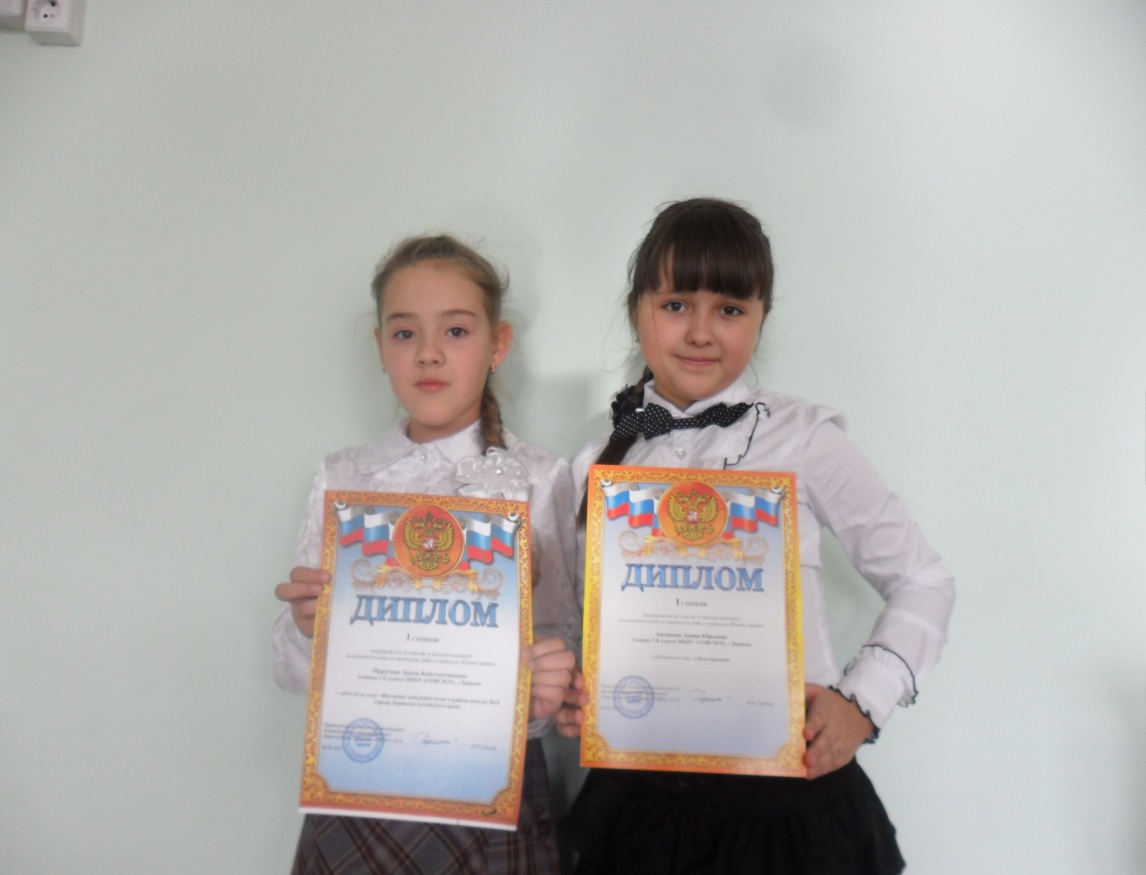 